1.  PS str. 46 Einen Schritt weiter - po vyplnění si to zkontrolujte sami (kdo ještě neví, kde hledat kontrolu - str. 72). Zvukový soubor je součástí přílohy e-mailu.2.  V příští lekci se vrátíme k oblečení, prosím, zopakujte si slovíčka: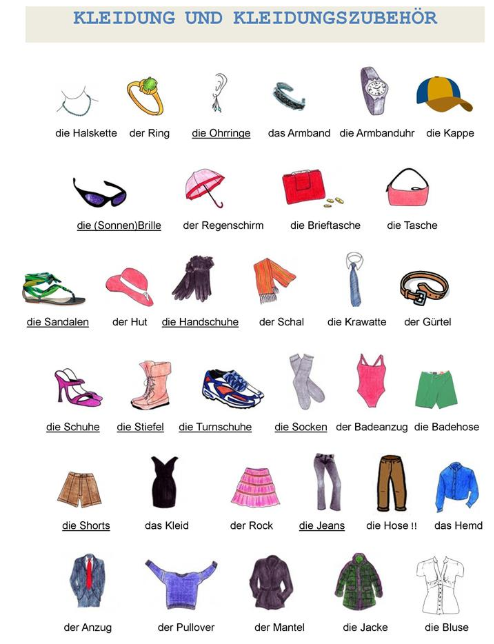 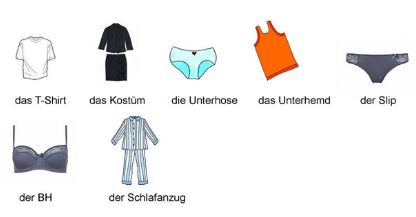 3. Odpovězte na otázky:Wie fühlst du dich?      Wann freust du dich?      Wann ärgerst du dich?      Wann fühlst du dich wohl?      4. Zformuluj (auf deutsch) 3 pravidla (inspiraci najdeš v 5. lekci):1.2.3.